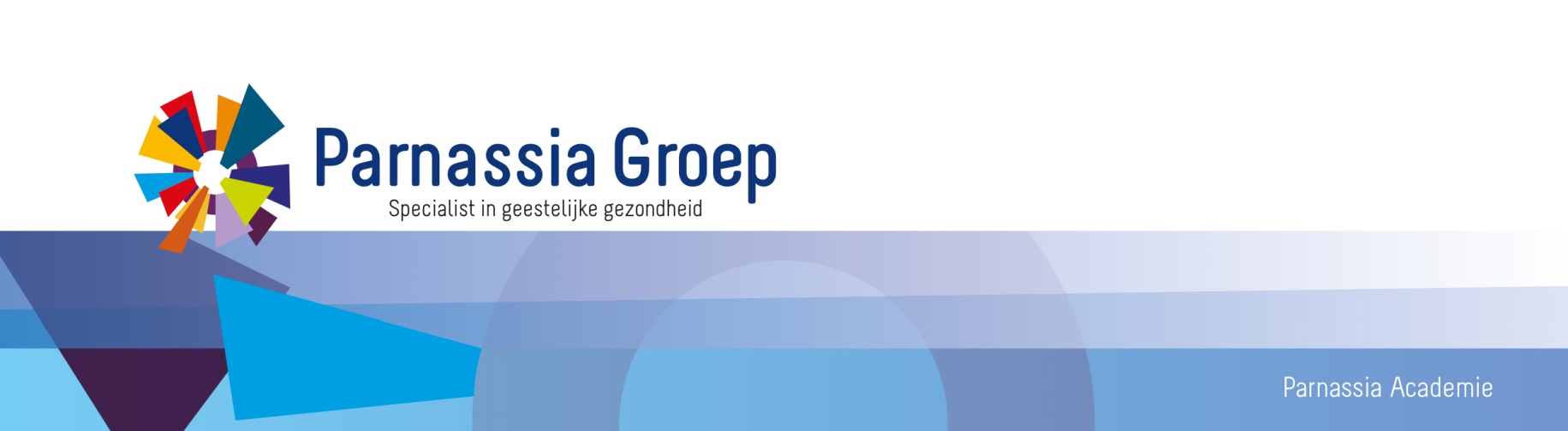 Trainershandleiding ‘Basispsychiatrie en omgaan met onbegrepen en grensoverschrijdend gedrag’Voor medewerkers van HWW-zorgDatum/ periode training: xxxx 2018Trainers: Gitte Vermaas, Ingeborg Spek, Wiljo Elshof, Silvana Kartodimedjo, Paula Verkuijl, Willem Polman.Versie: 1.0 
Aanleiding ontwikkelen trainingsprogramma voor HWW-zorgDe aanleiding om een trainingsprogramma voor HWW-zorg te ontwikkelen, was dat onder de medewerkers van HWW zorg behoefte is aan versterken van de eigen weerbaarheid, vergroting van de kennis van de doelgroep en meer congruentie in de wijze van werken en benaderen. Dit alles in het kader van het project ‘Waardigheid en Trots’ van HWW. Medewerkers van HWW-zorg krijgen steeds meer te maken met probleemgedrag van hun cliënten/bewoners. Onduidelijkheden, misverstanden maar ook psychiatrische problematiek (in vele gevallen niet gediagnostiseerd) kunnen ertoe leiden dat een cliënt  zich grensoverschrijdend gedraagt en soms zich ook verbaal agressief uit.Uitgangspunt van de training:De uitgangspunten voor deze training zijn:Hoe ga ik als medewerker van HWW-zorg om met grensoverschrijdend en onbegrepen gedrag en het verkrijgen van meer kennis rond psychiatrische ziektebeelden. De training zal bij voorkeur in teamverband plaatsvinden waarbij de teams de verbinding met elkaar aan kunnen gaan en deelgenoot worden aan het leerproces binnen de afdeling en woonzorgcentra van HWW. DoelgroepDe medewerkers van HWW:Niveau 3 verzorgende (VIG)Niveau 4 VerpleegkundeGroepsgrootte: max 15 cursisten (voorkeur trainen in teamverband)Aantal trainers:1 trainerActeur mogelijk in overleg.Beginvereisten
Inbreng van eigen casuïstiek vanuit de beroepspraktijk door de cursisten.Doelen training Lesdoelstellingen:(basis)kennis over een aantal psychiatrische ziektebeelden/verslavingen die binnen HWW frequent voorkomen. Er wordt tevens aandacht besteed aan begeleidingsaspecten.Inzicht in de manier waarop je meestal handelt in communicatief lastige situaties met cliënten in het algemeen en verbaal grensoverschrijdend gedrag in het bijzonder.Zicht op ontstaan en verloop van verbaal grensoverschrijdend, onbegrepen gedrag & conflict gedrag, hoe hiermee door de cliënt wordt omgegaan en jouw rol daarbij.Een aanzet tot beter leren handelen in situaties met verbaal grensoverschrijdend & conflict gedrag.Oefenen van geleerde communicatieve vaardigheden.Het vergroten van kennis over en vaardigheden voor een betere communicatie met cliënten naasten en/of familieleden. Bevordering teamontwikkeling (of teambuilding) en samenwerking.6. Studiebelasting De totale studiebelasting is 16 uur	
Trainingsdag 1: 8 uurTrainingsdag 2: 8 uur			Benodigde middelen voor de trainingComputer en beamer en internetverbindingFlapover+stiftenNaambordjesDeelnemerslijsten en evaluatieformulierenTrainingshandleiding, reader (bijlage 1), ppt (bijlage 2), doc. met filmpjes (in ppt), casuïstiek (doc 4)Toets en ontwikkelingsbeoordelingGeen toetsing.Bronnen 
Te gebruiken en te raadplegen boek:Methodisch begeleiden van ouderen met gedragsproblemenAuteur: Anneke DrewelUitgever: Springer Media B.V. ISBN: 9789035219984 Overige aanwijzingen voor de trainerIn de training aandacht geven aan:In de ochtend de minder complexe casuïstiek  behandelen in de loop van dag 2 complexere casuïstieken (opbouwend van makkelijk naar moeilijk en integreren van geleerde kennis en vaardigheden)Tijdens de training nadruk op ‘Basishouding’ als professional (eventueel voordoen in rollenspel), dienstbaarheid en grenzen stellen (vs. Rolbewustzijn).Basishouding algemene bejegening in verbale- en non-verbale communicatie.Aandacht besteden in de middag aan complexere – teamgerichte situaties, verder opbouwend naar escalerende situaties e.d.Na de training vindt intervisie plaats van 2x2 bijeenkomsten. In de les kort aandacht besteden wat de doelstelling van deze intervisie is en welke voorbereiding nodig is.Uitdelen readermateriaal (doel: naslagwerk. De reader is geen samenvatting van de training)Voorafgaand aan de training een afspraak maken met locatiemanager voor een kennismakingsgesprek.*** einde trainershandleiding***Lesschema training dag 1 Lesschema training dag 2DAG 1       9.00-16.30 uur                         ‘Basispsychiatrie en omgaan met onbegrepen en grensoverschrijdend gedrag’
DAG 1       9.00-16.30 uur                         ‘Basispsychiatrie en omgaan met onbegrepen en grensoverschrijdend gedrag’
DAG 1       9.00-16.30 uur                         ‘Basispsychiatrie en omgaan met onbegrepen en grensoverschrijdend gedrag’
DAG 1       9.00-16.30 uur                         ‘Basispsychiatrie en omgaan met onbegrepen en grensoverschrijdend gedrag’
DAG 1       9.00-16.30 uur                         ‘Basispsychiatrie en omgaan met onbegrepen en grensoverschrijdend gedrag’
TijdOnderdeelDuur in min.Werkvorm passend bij leerdoelHulpmiddelen/werkvorm en leerinterventie09.00-10.00Welkom en kennismakingIntroductie op de dag met doelen en planningKennismaken onderlingErvaringen psychiatrie delenCommitment en veilige setting creërenPersoonlijke leerdoelen inbrengen60 min.leerdoel: 1, 2, 3, 4 en 6Kennismaking en introductie onderwerp en betrokkenen.Leerinterventie:onderwijsleergesprekHulpmiddelenTrainingshandleidingPpt dia 1-8Meeschrijven van de leerdoelen die de cursisten inbrengen.10:00- 10:15PauzeHulpmiddelen: Ppt dia 910:15-10:30Actieve start met energizer
15 min.leerdoel 7Energizer (bevorderen van concentratie en actieve leerhouding)): Wiggle Dance zie bijlageLeerinterventie:Oefening in groepsverbandHulpmiddel:ppt dia 1010:30-11:00Introductie van veelvoorkomende psychische problemen , observaties en ethische aspectenDepressieGeheugenproblemenPersoonlijkheidsproblematiekAngstPsychotische stoornissenVerslavingOntwikkelingsstoornis30 min.leerdoel: 1 en 6Leerinterventie:doceren Hulpmiddel:Ppt dia 11-2211:10-11:25pauzeHulpmiddelen: Ppt dia 2311:25-11:35Videofilm van Erik Scherder: wat is stress en wat kunnen we eraan doen?10 minleerdoel 1Leerinterventie:Visuele ondersteuning: inzicht vergroten ten aanzien van onbegrepen gedragHulpmiddel:Videofilm van Erik Scherder: wat is stress en wat kunnen we eraan doen?ppt dia 2411:35-11:45Doceren over stress en angst bij ouderen10 minLeerdoel 1 en 6Leerinterventie:doceren en onderwijsleergesprek(Kennis over het brein, brein en over stress)Hulpmiddel:Ppt dia 25-27 11:45-11;50Doceren over onbegrepen gedrag5 minleerdoel 1, 2, 3,4 en 5Leerinterventie:DocerenHulpmiddel: Ppt dia 28 - 2911;50-12:10Oefenen met oma en feedback20 min.Leerdoel: 5 en 6Leerinterventie:DocerenOefenen in subgroepen Hulpmiddel: CommunicatiemodelPpt dia 3012:10-12:15Video: Otto verteld over ongenoegen in het rusthuis5 minleerdoel 1, 2, 3,4 en 5 en 6Leerinterventie:Visuele ondersteuning: inzicht vergroten ten aanzien van onbegrepen gedragHulpmiddel: Ppt dia 3112:15-12:30tussenevaluatie15 minLeerinterventie:Onderwijsleergesprek:Zijn we op de goede wegMissen jullie nog zakenVragen??Hulpmiddelen: Ppt dia 3212;30-13:15pauzeHulpmiddelen: Ppt dia 3313:15-13:30Actieve start met energizer
15 min.leerdoel 7Energizer (bevorderen van concentratie en actieve leerhouding): Nadoen van bewegingen en initiatief nemen ter bevordering van veranderingLeerinterventie:Oefening in groepsverbandHulpmiddelen: Ppt dia 3413:30-14:15Stemmingsstoornissen en omgangUitleg depressie en manieLichamelijke en psychische symptomenBehandeling/ begeleidingVertaling naar de praktijk 45 minleerdoel 1 en 6Leerinterventie:DocerenOnderwijsleergesprekGroepsdiscussie Hulpmiddelen: Ppt dia 36-4014:15-14:30Stopoefening (ervaringsoefening)omgaan met en bewust worden van  grensoverschrijdend gedrag 15 minLeerdoel: 2, 3,4 en 5 en 6Leerinterventie:Groepsoefening HulpmiddelTraining acteurPPt dia 4114:30-4010 minpauzeHulpmiddelen: Ppt dia 4214:40-15:00uGrensoverschrijdend gedragWat is grensoverschrijdend gedrag?Persoonlijke grenzen stellenWat zijn de grenzen binnen de organisatie20 minLeerdoel 2,3,4Leerinterventie:DocerenGroepsdiscussieHulpmiddelPpt dia 43-4515:00-15:30Casuïstiek Deelnemer brengt een casus in. Praktijksituatie wordt uitgespeeld30 minLeerdoelen 2,3,4,5 en 6Leerinterventie:RollenspelHulpmiddelTraining acteurPpt dia 4615:30-15;4515 minpauzeHulpmiddelen: Ppt dia 4715:45-16:00Nabespreken casus elkaar feedback geven15 minLeerdoel: 2,4, 6 en 7Leerinterventie:OnderwijsleergesprekHulpmiddel:Ppt dia 4816:00-16:30Evalueren en afronden Invullen evaluatieformulier Parnassia Academie (bijlage) Feedback, wat missen jullie?, tips en topsPraktijkopdracht meegeven: oefenen van het geleerde. Vragen naar meenemen casuïstiek voor de volgende bijeenkomst.30 minLeerinterventie:OnderwijsleergesprekHulpmiddel Evaluatieformulier Parnassia Academie (bijlage)Ppt dia 49-50DAG 2       9.00-16.30 uur                         ‘Basispsychiatrie en omgaan met onbegrepen en grensoverschrijdend gedrag’
DAG 2       9.00-16.30 uur                         ‘Basispsychiatrie en omgaan met onbegrepen en grensoverschrijdend gedrag’
DAG 2       9.00-16.30 uur                         ‘Basispsychiatrie en omgaan met onbegrepen en grensoverschrijdend gedrag’
DAG 2       9.00-16.30 uur                         ‘Basispsychiatrie en omgaan met onbegrepen en grensoverschrijdend gedrag’
DAG 2       9.00-16.30 uur                         ‘Basispsychiatrie en omgaan met onbegrepen en grensoverschrijdend gedrag’
TijdOnderdeelDuur in min.Werkvorm passend bij leerdoelHulpmiddelen/werkvorm en leerinterventie09.00-09:15Welkom, dagindeling en korte terugblikIntroductie op de dag met doelen en planningKennismaken onderling (indien verandering in samenstelling van de groep) Terugblik op dag éénCommitment en veilige setting creërenTerugblik op persoonlijke leerdoelen 15 min.leerdoel: 2, 4,Kennismaking en introductie onderwerp en betrokkenen.Leerinterventie:onderwijsleergesprekHulpmiddelenTrainingshandleidingPpt dia: 1-9Meeschrijven van de eventuele aangepaste leerdoelen die de cursisten inbrengen.09:15-09:30Videofilm van Ouderenhart.be: Otto vertelt over zijn ongenoegen in het rusthuis: 15 minLeerdoel 1,2,6,7Leerinterventie:Visuele ondersteuning: inzicht vergroten ten aanzien van onbegrepen gedragPpt dia 1009:30-09:45Actieve start met energizer
15 min.leerdoel 5Energizer (bevorderen van concentratie en actieve leerhouding): Stoelendans/Stap naar vorenLeerinterventie:Oefening in groepsverbandHulpmiddelen: Ppt dia 1109:45-10:15VerslavingSoorten verslavingWanneer is een persoon verslaafd?Welke factoren zijn van invloed?Hoe te behandelen?Bevragen en bespreken van de ervaringen en omgangsvormen binnen HWW 30 min.leerdoel: 1,2, 3,4,6,7 
Leerinterventie:Doceren GroepsdiscussieHulpmiddelen: Ppt dia 12-17 Videofilm  filmbuilder: Nuggets (eendje)Videofilm Woodstock: verslaafden in de achtertuin10:15-10:30pauzeHulpmiddelen: Ppt dia 1810:30-10:45AgressieVormen en ontstaan van agressieOmgaan met agressie/grensoverschrijdend gedrag 15 minleerdoel 1,2,3,4,6,7Leerinterventie:DocerenHulpmiddelen: Ppt dia 19-2110:45-11:30Groepssimulatie met trainingsacteur (hoefijzer)Uitspelen van praktijksituaties Feedback 45 minLeerdoel 2,3,4,5,7Leerinterventie:Oefening in groepsverbandHulpmiddelen: Training acteur Ppt dia 2211:30-11:45PauzeHulpmiddelen: Ppt dia 2311:45-12:25PersoonlijkheidsproblematiekIntroductie persoonlijkheidsproblematiek aan de hand van filmmateriaalWat zie je en wat ervaar je in de omgang met cliënten met onbegrepen gedragSoorten persoonlijkheidsstoornissenOntstaan en symptomen van PP40 min.Leerdoel: 1,2,3,4,6Leerinterventie:Visuele ondersteuning: inzicht vergroten ten aanzien van persoonlijkheidsproblematiekGroepsdiscussieDocerenHulpmiddelen: Ppt dia 24-28Videofilm van dr. (LMC.) van den Bosch (Dialexisadvies.nl): Wat is borderline problematiek12:25-12:30Tussenevaluatie 5 minLeerinterventie:Onderwijsleergesprek:Zijn we op de goede wegMissen jullie nog zakenVragen??Hulpmiddelen: Ppt dia 2912;30-13:15PauzeHulpmiddelen: Ppt dia 3013:15-13:30Actieve start met energizer15 minleerdoel 7Energizer (bevorderen van concentratie en actieve leerhouding): Yoga oefeningLeerinterventie:Oefening in groepsverbandHulpmiddelen: Training acteur Ppt dia 3113:30-14:00Cognitieve stoornissenOorzaken cognitieve stoornissenWanneer spreek je van een cognitieve stoornis?OmgangsvormenDelier Vs. Dementie30 minLeerdoel 1,2,6,7Leerinterventie:Doceren Groesdiscussie: vertaling naar de praktijk
Hulpmiddelen: Ppt dia 3214:00-14:10PauzeHulpmiddelen: Ppt dia 3314:10-15:15Oefenen aan de hand van (eigen) casuïstiek Er wordt een probleemanalyse, doelstelling en plan van aanpak opgesteld (zorgplan) Plan van aanpak wordt geoefend in een rollenspel 65 minleerdoel 1,2,3,4,5,6,7Leerinterventie:RollenspelCasuïstiek bespreking in groepenHulpmiddelen: Ingebrachte casus door deelnemerVooropgestelde casus van trainerTraining acteurPpt dia 3415:15-15:30PauzeHulpmiddelen: Ppt dia 3515:30-16:30Evalueren en afrondenIndividueel en plenairWat laat je achter?Wat neem je mee? (voor jezelf, voor je team, intervisie)Invullen van evaluatieformulier Parnassia AcademieFeedback en reflecteren op eigen handelen60 minLeerinterventie:OnderwijsleergesprekHulpmiddelen: EvaluatiekaartjesKistKofferEvaluatieformulier Parnassia Academie (bijlage)Ppt dia 36 